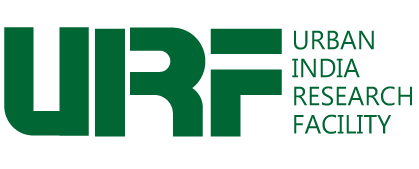 Issues and Challenges in Planning for the Development of Small and Medium Towns in MaharashtraProgram Schedule10.00 am to 10.15 am	Introduction 10.15 am to 11.30 am	Industrial Planning: Role for local and state governments11.30 am to 11.45 am            Tea11.45 am to 01.15 pm	Proposed amendment of Town Planning Schemes: Challenges and Implications for Implementation 01.15 pm to 02.15 pm	Lunch02.15 pm to 03.45 pm	Limit Extension: Obscurities in Policy and Politics03.45 pm to 04.45 pm	Wrap up session and vote of thanks04.30 pm			Tea 					VENUE										DATEThe Board Room 								30th April 2013New Academic Building 1Tata Institute of Social Sciences
Jal Malti Naoroji Campus
Deonar Farm Road
Deonar, Mumbai 400088